GMINA UŁĘŻ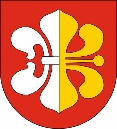 08-504 Ułęż 168,
tel./fax. (0-81) 866 70 28                  e-mail: gmina@gminaulez.eu, www.gminaulez.eu           										Ułęż, 09.07.2021Zapytanie ofertowe nr CUW-1/2021Na podstawie Zarządzenia Wójta Gminy Ułęż nr 126/20 z dnia 31 grudnia 2020 r. w sprawie wprowadzenia Regulaminu udzielania zamówień publicznych w Gminie Ułęż, których wartość nie przekracza kwoty 130 000 zł netto, zwracam się z zaproszeniem do złożenia oferty                          w zapytaniu ofertowym na realizację usługi: „Dowożenie uczniów do szkół podstawowych w roku szkolnym 2021/2022”1. ZAMAWIAJĄCYGmina Ułęż, Ułęż 168, 08-504 Ułęż, pow. rycki, woj. lubelskietel. 81/ 8667028, fax 81/ 8667 0282. PRZEDMIOT ZAMÓWIENIA Przedmiotem zamówienia jest dowóz uczniów do szkół podstawowych w roku szkolnym 2021/2022.Zakres zamówienia obejmuje przewóz dzieci i młodzieży środkami transportu wykonawcy do: - Szkoły Podstawowej w Białkach Dolnych z miejscowości:Sarny /9 uczniów / - Miłosze /4 uczniów/ - Białki Dolne (Wąwolnica)/2 uczniów/ - szkoła;Ułęż /1 uczeń/- szkoła- Zespołu Szkół Ogólnokształcących (Szkoły Podstawowej) w Sobieszynie                                 z  miejscowości:Korzeniów /2 uczniów/- Białki Górne /2 uczniów/ - Ułęż /5 uczniów/ -Drążgów /2 uczniów/-Zosin /5 uczniów/ - Sobieszyn (Brzozowa) /3 uczniów/ - Lendo Ruskie /1 uczeń / - Podlodówka /5 uczniów/ - Podlodów /5 uczniów/ -szkoła; oraz Jeziorzany /6 uczniów/ - Sobieszyn szkoła; na trasach:Sarny – Miłosze – Korzeniów - Białki Dolne szkoła – 17 uczniów - Białki Górne- Ułęż –Sobieszyn szkoły – 9 uczniów – ok.11 km (1 przywóz - 5 dni; 2 odwozy - 5 dni)xLendo Ruskie - Podlodówka - Podlodów –- Sobieszyn (Brzozowa) - Zosin -Sobieszyn szkoły – 19 uczniów  - ok.15 km.(1 przywóz – 5 dni; 5 dni - 2 odwozy)xJeziorzany – Sobieszyn - szkoła – 6 uczniów ok. 10 km. (1 przywóz – 5 dni;  2 dni – 2 odwozy  i 3 dni – 1 odwóz)x. Drążgów/2 uczniów/- Sobieszyn szkoła (1 przywóz – 5 dni; 2 dni - 2 odwozy  i 3 dni – 1 odwóz)x.Przewidywana liczba biletów miesięcznych dla uczniów w danym miesiącu – 52 szt. + bilety miesięczne opiekunów w zależności od tras (2-3 szt.).Zamawiający zastrzega sobie prawo do zmiany listy osób uprawnionych do dowożenia oraz dopuszcza możliwość modyfikacji tras wg potrzeb szkół. Oferent powinien zorganizować dowożenie tak, aby  umożliwić uczniom dojazd na godz. 7.45 do szkoły w Białkach Dolnych i do ZSO w Sobieszynie oraz zapewnić im powrót do miejsca zamieszkania- (odwozy)x w godz. 12.30 - 15.20. Dowóz uczniów do szkół i ze szkół odbywać się będzie w dni robocze (od poniedziałku do piątku) z wyłączeniem ferii, wakacji, świąt oraz dni ustalonych przez szkołę jako wolne od zajęć. Uczniowie będą wsiadać i wysiadać na oznaczonych przystankach PKS lub w innych wyznaczonych do tego miejscach – min. plac szkolny przy ZSO w Sobieszynie. Dowóz uczniów z odległych kierunków powinien rozpoczynać się nie wcześniej niż o 6.50, odwóz natomiast nie później niż 16.00.Przedmiot zamówienia posiada kod CPV: 60100000-9   - Usługi w zakresie transportu drogowego.60130000-8   - Usługi w zakresie specjalistycznego transportu drogowego osób.3. TERMIN REALIZACJI ZAMÓWIENIA  Termin wykonania przedmiotu zamówienia:  od  1 września 2021 r. do 24 czerwca 2022 r. 4. MIEJSCE ORAZ TERMIN SKŁADANIA OFERT  Miejsce: Ofertę należy złożyć w siedzibie CUW w Ułężu,  Ułęż 168 , 08-504 Ułęż pok.                      nr 12 Termin:  W terminie do dnia 20.07.2021 r. do godz. 10:30. 5. TERMIN OTWARCIA OFERT:	Ocena ofert  zostanie  dokonana  w dniu 20.07.2021 r. godz. 11:00 a wyniki  i wybór najkorzystniejszej oferty zostanie ogłoszony niezwłocznie na tablicy ogłoszeń w siedzibie UG w Ułężu oraz na stronie internetowej pod adresem http://ugulez.bip.lubelskie.pl/.Oferty złożone po terminie nie będą rozpatrywane.6. SPOSÓB KOMUNIKOWANIA SIĘ ZAMAWIAJĄCEGO Z  WYKONAWCAMI                  W TRAKCIE PROWADZONEGO POSTĘPOWANIA:Zapytania odnośnie prowadzonego postępowania ofertowego należy kierować pisemnie/drogą elektroniczną na adres e-mail: cuw@gminaulez.eu do dnia 16.07.2021 r. do godz. 12:00.Zamawiający udzieli odpowiedzi na zadane pytanie niezwłocznie, nie później niż na 1 dzień przed upływem terminu składania ofert.Zamawiający informuje, że nie będzie reagował na inne formy zadawania pytań, 
w szczególności poprzez kontakt telefoniczny lub/i osobisty w swojej siedzibie.7. SPOSÓB PRZYGOTOWANIA OFERTY:  Ofertę należy złożyć w języku polskim, napisanym w sposób czytelny na formularzu ofertowym stanowiącym załącznik nr 1 do niniejszego zapytania.Ofertę należy złożyć w formie pisemnej na adres siedziby/elektronicznej za pomocą poczty elektronicznej na adres: cuw@gminaulez.eu, w tytule należy wpisać „OFERTA, znak: CUW 1/2021”Zamawiający nie ponosi odpowiedzialności za otwarcie oferty przed terminem w przypadku przesłania oferty niezgodnie z punktem powyższym.Przesłana oferta powinna być podpisana przez osoby umocowane do reprezentowania Wykonawcy i zeskanowana w formacie .pdfW formularzu ofertowym Wykonawca określa cenę ofertową brutto dla całego zamówienia, podatek Vat oraz cenę netto uwzględniając warunki określone w niniejszym zapytaniu.Wykonawca ponosi koszty związane z przygotowaniem i złożeniem oferty.Cena ofertowa ma charakter ryczałtowy. Cenę oferty należy podać cyframi 
w złotych polskich z dokładnością do dwóch miejsc po przecinku.Treść oferty powinna odpowiadać treści zapytania ofertowego. W przeciwnym wypadku oferta zostanie odrzucona.W przypadku ustanowienia pełnomocnika Wykonawca składa pełnomocnictwo  do reprezentowania Wykonawcy (pełnomocnictwo ma być podpisane zgodnie z zasadami reprezentacji przez osobę/y wskazaną/e w rejestrze sądowym lub innym dokumencie właściwym dla formy organizacyjnej wykonawcy). Z pełnomocnictwa musi jednoznacznie wynikać, do jakich czynności prawnych dana osoba/y została/y umocowana/e.WARUNKI UDZIAŁU W POSTĘPOWANIU:Do postepowania przetargowego może przystąpić Wykonawca który:przedstawi kopię zezwolenia na wykonywanie zawodu przewoźnika drogowego, na zasadach określonych w rozporządzeniu Parlamentu Europejskiego i Rady (WE) nr 1071/2009 z dnia 21 października 2009 r. ustanawiającym wspólne zasady dotyczące warunków wykonywania zawodu przewoźnika drogowego i uchylającym dyrektywę Rady 96/26/WE, zwanym dalej "rozporządzeniem (WE) nr 1071/2009" lub kopię licencji na wykonywanie krajowego transportu drogowego w zakresie przewozu osób; dysponuje taką liczbą pojazdów, aby suma miejsc siedzących tych pojazdów odpowiadała liczbie osób objętych przewozem na danej trasie.DOKUMENTY I OŚWIADCZENIA, które Wykonawca składa wraz z ofertą:Pełnomocnictwo do podpisania oferty - oryginał lub kopia poświadczona za zgodność jeżeli prawo do podpisywania oferty nie wynika z dostępnych zamawiającemu dokumentów (pdf).Kopia zezwolenia na wykonywanie zawodu przewoźnika drogowego, na zasadach określonych w rozporządzeniu Parlamentu Europejskiego i Rady (WE) nr 1071/2009 z dnia 21 października 2009 r. ustanawiającym wspólne zasady dotyczące warunków wykonywania zawodu przewoźnika drogowego i uchylającym dyrektywę Rady 96/26/WE, zwanym dalej "rozporządzeniem (WE) nr 1071/2009" lub kopia licencji na wykonywanie krajowego transportu drogowego w zakresie przewozu osób,Kopie dowodów rejestracyjnych pojazdów lub zestawienie pojazdów do wykonania przedmiotu zamówienia.KRYTERIA OCENY OFERT. Informacja o wagach punktowych lub procentowych przypisanych do poszczególnych kryteriów oceny ofert. Opis sposobu przyznawania punktacji za spełnienie danego kryterium oceny ofert:Kryterium oceny ważnych ofert stanowi: 1. cena	- 100 pkt.								 Sposób obliczania punktów - sposób obliczania punktów dla kryterium 1. cena:poszczególny ofertom zostaną przyznane punkty za cenę obliczone wg poniższego wzoru:cena oferty - max 100 pkt.Maksymalnie oferta może otrzymać 100 punktów.Jeżeli w wyniku badania złożonych ofert okaże się, że nie można dokonać wyboru oferty najkorzystniejszej ze względu na to, że zostały złożone oferty o tych samych wagach punktowych Zamawiający wezwie wykonawców, którzy złożyli te oferty do złożenia 
w określonym terminie ofert dodatkowych. Wykonawcy składając oferty dodatkowe, nie mogą zaoferować cen wyższych niż zaoferowane w ofertach pierwotnych.Punkty będą liczone z dokładnością do dwóch miejsc po przecinku, stosując powszechne zasady zaokrąglania.Zamawiający udzieli zamówienia Wykonawcy, którego oferta odpowiada wszystkim wymogom zawartym w zapytaniu ofertowym i zostanie oceniona w podanych kryteriach wyboru jako najkorzystniejsza – uzyskując najwyższą liczbę punktów.W przypadku odmowy podpisania umowy przez wybranego Wykonawcę, Zamawiający może zawrzeć umowę z Wykonawcą, który spełnia wymagania zapytania ofertowego                       i którego oferta uzyskała kolejno najwyższą liczbę punktów. TERMIN ZWIĄZANIA OFERTĄ.Wykonawca związany jest swoją ofertą przez okres 30 dni. Bieg terminu rozpoczyna się wraz z upływem terminu składania ofert.INFORMACJE DODATKOWE: Zamawiający informuje, że może dokonać wyboru oferty w prowadzonym trybie zapytania ofertowego o ile wpłynie jedna ważna oferta.Po wyborze najkorzystniejszej oferty zostanie zawarta umowa z Wykonawcą.  W przypadku odmowy zawarcia umowy przez wyłonionego Wykonawcę dopuszcza się możliwość zawarcia przez Zamawiającego umowy z Wykonawcą, którego oferta została zbadana                          i oceniona jako kolejna najbardziej korzystna.Oferty nie spełniające wymagań w zakresie przedmiotu zamówienia zostaną odrzucone.W przypadku przedstawienia wadliwego dokumentu/ów lub ich braku oferta Wykonawca zostanie odrzucona.Zamawiający może unieważnić postępowanie na każdym etapie. Zamawiający zastrzega obie prawo do unieważnienia postępowania m.in. w przypadku gdy:nie złożono żadnej oferty,cena najkorzystniejszej oferty przewyższa kwotę, którą Zamawiający może przeznaczyć na sfinansowanie zamówienia,jeżeli Wykonawca, którego oferta została wybrana, uchyla się od zawarcia umowy, a zamawiający podejmuje decyzję, iż nie wybiera oferty najkorzystniejszej spośród pozostałych ofert,wystąpiła istotna zmiana okoliczności powodująca, że prowadzenie postepowania lub wykonanie zamówienia nie leży w interesie Zamawiającego/interesie publicznym, czego nie można było wcześniej przewidzieć, m.in. niemożność wyłonienia wykonawcy robót budowlanych procesu inwestycyjnego.W przypadku unieważnienia postępowania Wykonawcy nie przysługują żadne roszczenia w stosunku do Zamawiającego.Zamawiający nie dopuszcza składania ofert wariantowych.Zamawiający nie przewiduje udzielania zamówień uzupełniających.Zamawiający nie dopuszcza składania ofert częściowych.Zapytania ofertowe zostają wysłane do zaproszonych do złożenia swojej oferty Wykonawców oraz zamieszczone na stronie internetowej: http://ugulez.bip.lubelskie.pl/KLAUZULA INFORMACYJNA Z ART. 13 RODOZgodnie z art. 13 rozporządzenia Parlamentu Europejskiego i Rady (UE) 2016/679 z dnia 27 kwietnia 2016 roku w sprawie ochrony osób fizycznych w związku z przetwarzaniem danych osobowych i w sprawie swobodnego przepływu takich danych oraz uchylenia dyrektywy 95/46/WE (ogólne rozporządzenie o ochronie danych), dalej „RODO", Zamawiający informuje, że:1.	administratorem Pani / Pana danych osobowych jest Gmina Ułęż Dane kontaktowe: tel: 818667028, e-mail: gmina@gminaulez.eu;2.	inspektorem ochrony danych osobowych w Gminie Ułęż jest Pani  Joanna Marczuk -Domińska e-mail: inspektor@cbi24.pl;3.	dane osobowe będą przetwarzane przez Zamawiającego w celu przeprowadzenia postępowania o udzielenie zamówienia, oceny otrzymanej oferty oraz przeprowadzenia procedury wyboru najkorzystniejszej oferty (podstawę prawną stanowi art. 6 ust. 1 lit. b i c RODO);4.	dostęp do Pani / Pana danych osobowych będą posiadali upoważnieni pracownicy Gminy oraz podmioty, które są zainteresowane prowadzonym zapytaniem, podmioty kontrolujące prawidłowość przeprowadzania postępowań o udzielenie zamówienia oraz instytucje uprawnione do dostępu do danych na podstawie obowiązujących przepisów prawa;5.	Pani / Pana dane osobowe będą przechowywane przez czas niezbędny do przeprowadzenia postępowania o udzielenie zamówienia publicznego, a w przypadku zawarcia umowy o udzielenie zamówienia publicznego o czas niezbędny do jej wykonania; jeśli czynność nie doszła do skutku Zamawiający przetwarza dane osobowe przez czas wymagany na archiwizowanie i przechowywanie dokumentacji;6.	posiada Pani / Pan:a)	na podstawie art. 15 RODO prawo dostępu do danych osobowych Pani / Pana dotyczących;b)	na podstawie art. 16 RODO prawo do sprostowania Pani / Pana danych osobowych;c)	na podstawie art. 18 RODO prawo żądania od administratora ograniczenia przetwarzania danych osobowych z zastrzeżeniem przypadków, o których mowa w art. 18 ust. 2 RODO;d)	prawo do wniesienia skargi do Prezesa Urzędu Ochrony Danych Osobowych, gdy uzna Pani / Pan, że przetwarzanie danych osobowych Pani / Pana dotyczących narusza przepisy RODO;7.	podanie danych osobowych jest niezbędne do przeprowadzenia postępowania o udzielenie zamówienia, udział w postepowaniu jest dobrowolny;8.	administrator dokłada wszelkich starań, aby zapewnić wszelkie środki fizycznej, technicznej i organizacyjnej ochrony danych osobowych przed ich przypadkowym czy umyślnym zniszczeniem, przypadkową utratą, zmianą, nieuprawnionym ujawnieniem, wykorzystaniem czy dostępem, zgodnie ze wszystkimi obowiązującymi przepisami.14. ZAŁĄCZNIKI- Formularz ofertowy – załącznik nr 1.- Wzór umowy – załącznik nr 2* - godziny i ilości odwozu zgodnie z potrzebami szkół (do uzgodnienia).Wójt Gminy Ułęż
/-/ mgr Barbara PawlakC           =       cena brutto oferty z najniższą cenąx   ……. pkt  C           =       cena brutto oferty badanej x   ……. pkt  